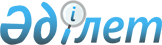 О внесении изменений и дополнения в постановление Правления Национального Банка Республики Казахстан от 20 марта 2015 года № 38 "Об утверждении Правил о минимальных резервных требованиях, включая структуру обязательств банков, принимаемых для расчета минимальных резервных требований, порядок расчета минимальных резервных требований, выполнения нормативов минимальных резервных требований, резервирования и осуществления контроля за выполнением нормативов минимальных резервных требований"
					
			Утративший силу
			
			
		
					Постановление Правления Национального Банка Республики Казахстан от 2 июля 2019 года № 117. Зарегистрировано в Министерстве юстиции Республики Казахстан 10 июля 2019 года № 19001. Утратило силу постановлением Правления Национального Банка Республики Казахстан от 29 ноября 2019 года № 229.
      Сноска. Утратило силу постановлением Правления Национального Банка РК от 29.11.2019 № 229 (вводится в действие с 28.01.2020).
      В соответствии с законами Республики Казахстан от 30 марта 1995 года "О Национальном Банке Республики Казахстан", от 19 марта 2010 года "О государственной статистике", в целях совершенствования нормативных правовых актов Республики Казахстан Правление Национального Банка Республики Казахстан ПОСТАНОВЛЯЕТ:
      1. Внести в постановление Правления Национального Банка Республики Казахстан от 20 марта 2015 года № 38 "Об утверждении Правил о минимальных резервных требованиях, включая структуру обязательств банков, принимаемых для расчета минимальных резервных требований, порядок расчета минимальных резервных требований, выполнения нормативов минимальных резервных требований, резервирования и осуществления контроля за выполнением нормативов минимальных резервных требований" (зарегистрировано в Реестре государственной регистрации нормативных правовых актов под № 10776, опубликовано 15 мая 2015 года в информационно-правовой системе "Әділет") следующие изменения и дополнение:
      в Правилах о минимальных резервных требованиях, включая структуру обязательств банков, принимаемых для расчета минимальных резервных требований, порядок расчета минимальных резервных требований, выполнения нормативов минимальных резервных требований, резервирования и осуществления контроля за выполнением нормативов минимальных резервных требований, утвержденных указанным постановлением:
      пункт 4 изложить в следующей редакции:
      "4. Структуру обязательств банка (резервные обязательства), принимаемых для расчета минимальных резервных требований, составляют обязательства банка в национальной и иностранной валюте со сроком до 1 (одного) года (краткосрочные обязательства) и более 1 (одного) года (долгосрочные обязательства), отраженные на балансовых счетах.
      Перечень краткосрочных обязательств банка в национальной и иностранной валюте определен в приложении 1 к Правилам.
      Перечень отдельных краткосрочных обязательств банка в иностранной валюте определен в приложении 2 к Правилам.
      Перечень долгосрочных обязательств банка в национальной и иностранной валюте определен в приложении 3 к Правилам.";
      пункты 5, 6, 7, 8, 9, 10, 11 и 12 исключить;
      пункт 14 изложить в следующей редакции:
      "14. Минимальные резервные требования рассчитываются банком, как сумма резервных требований:
      1) по краткосрочным обязательствам в национальной валюте, которые рассчитываются путем умножения значения норматива минимальных резервных требований по краткосрочным обязательствам в национальной валюте на величину краткосрочных обязательств банка в национальной валюте на определенную дату;
      2) по долгосрочным обязательствам в национальной валюте, которые рассчитываются путем умножения значения норматива минимальных резервных требований по долгосрочным обязательствам в национальной валюте на величину долгосрочных обязательств банка в национальной валюте на определенную дату;
      3) по краткосрочным обязательствам в иностранной валюте, которые рассчитываются путем умножения значения норматива минимальных резервных требований по краткосрочным обязательствам в иностранной валюте на величину краткосрочных обязательств банка в иностранной валюте на определенную дату;
      4) по долгосрочным обязательствам в иностранной валюте, которые рассчитываются путем умножения значения норматива минимальных резервных требований по долгосрочным обязательствам в иностранной валюте на величину долгосрочных обязательств банка в иностранной валюте на определенную дату.";
      пункт 16 изложить в следующей редакции:
      "16. Минимальные резервные требования рассчитываются на основе ежедневных сведений, представляемых в Национальный Банк в соответствии с Инструкцией по представлению банками второго уровня, Банком Развития Казахстана и ипотечными организациями в Национальный Банк Республики Казахстан сведений для формирования обзора финансового сектора, утвержденной постановлением Правления Национального Банка Республики Казахстан от 29 июня 2018 года № 139, зарегистрированным в Реестре государственной регистрации нормативных правовых актов под № 17274.";
      дополнить пунктом 25-1 следующего содержания:
      "25-1. С 13 августа 2019 года для выполнения минимальных резервных требований резервные активы рассчитываются банком как сумма наличных денег в кассе в национальной валюте в объеме, не превышающем 50 (пятьдесят) процентов от среднего размера минимальных резервных требований за период определения минимальных резервных требований, и сумма остатков на корреспондентских счетах банка в Национальном Банке в национальной валюте.";
      приложение 1 изложить в редакции согласно приложению 1 к настоящему постановлению;
      приложение 2 изложить в редакции согласно приложению 2 к настоящему постановлению;
      приложение 3 изложить в редакции согласно приложению 3 к настоящему постановлению;
      приложения 4, 5, 6, 7 и 8 исключить;
      приложение 9 изложить в редакции согласно приложению 4 к настоящему постановлению.
      2. Департаменту денежно-кредитной политики (Тутушкин В.А.) в установленном законодательством Республики Казахстан порядке обеспечить:
      1) совместно с Юридическим департаментом (Сарсенова Н.В.) государственную регистрацию настоящего постановления в Министерстве юстиции Республики Казахстан;
      2) в течение десяти календарных дней со дня государственной регистрации настоящего постановления его направление на казахском и русском языках в Республиканское государственное предприятие на праве хозяйственного ведения "Институт законодательства и правовой информации Республики Казахстан" Министерства юстиции Республики Казахстан для официального опубликования и включения в Эталонный контрольный банк нормативных правовых актов Республики Казахстан;
      3) размещение настоящего постановления на официальном интернет-ресурсе Национального Банка Республики Казахстан после его официального опубликования;
      4) в течение десяти рабочих дней после государственной регистрации настоящего постановления представление в Юридический департамент сведений об исполнении мероприятий, предусмотренных подпунктами 2), 3) настоящего пункта и пунктом 3 настоящего постановления.
      3. Департаменту внешних коммуникаций - пресс-службе Национального Банка (Адамбаева А.Р.) обеспечить в течение десяти календарных дней после государственной регистрации настоящего постановления направление его копии на официальное опубликование в периодические печатные издания.
      4. Контроль за исполнением настоящего постановления возложить на заместителя Председателя Национального Банка Республики Казахстан Абылкасымову М.Е.
      5. Настоящие постановление вводится в действие по истечении десяти календарных дней после дня его первого официального опубликования и распространяется на отношения, возникшие с 16 июля 2019 года.
      "СОГЛАСОВАНО"
Комитет по статистике
Министерства национальной экономики
Республики Казахстан Перечень краткосрочных обязательств банка в национальной и иностранной валюте
      Примечание: из состава резервируемых обязательств, отраженных на балансовых счетах 2013, 2023, 2024, 2054, 2058, 2113, 2123, 2124, 2125, 2130, 2131, 2133, 2135, 2138, 2203, 2210, 2222, 2225, 2237, 2240, 2551, 2701, 2702, 2705, 2707, 2712, 2713, 2714, 2722, 2727, 2730, 2731, 2741, 2742, 2743, 2744, 2746, 2747, 2749, 2755, 2855, 2865, 2891, 2892, 2893, 2894, 2895 и 2899 исключаются обязательства перед другим банком-резидентом, а также Национальным Банком. Перечень отдельных краткосрочных обязательств банка в иностранной валюте
      Примечание: из состава резервируемых обязательств, отраженных на балансовых счетах 2126 и 2708 исключаются обязательства перед другим банком-резидентом, а также Национальным Банком. Перечень долгосрочных обязательств банка в национальной и иностранной валюте
      Примечание: из состава резервируемых обязательств, отраженных на балансовых счетах 2056, 2057, 2127, 2227, 2301, 2303, 2306 и 2745 исключаются обязательства перед другим банком-резидентом, а также Национальным Банком. Форма, предназначенная для сбора административных данных "Информация о выполнении минимальных резервных требований"
      Индекс: МРТ 
      Периодичность: каждые 28 (двадцать восемь) дней 
      Представляют: банки второго уровня 
      Куда представляется: Национальный Банк Республики Казахстан
      Срок представления: не позднее десятого рабочего дня, следующего за последним днем периода формирования банком резервных активов  Информация о выполнении минимальных резервных требований
      Наименование банка __________________________________________________
      Период определения минимальных резервных требований с _______ по _______
      Период формирования резервных активов _______ по _______
      продолжение таблицы:
      Пояснение:
      n1 - норматив минимальных резервных требований по краткосрочным обязательствам банка в национальной валюте
      n2 - норматив минимальных резервных требований по долгосрочным обязательствам банка в национальной валюте
      n3 - норматив минимальных резервных требований по краткосрочным обязательствам банка в иностранной валюте
      n4 - норматив минимальных резервных требований по долгосрочным обязательствам банка в иностранной валюте Пояснение по заполнению формы, предназначенной для сбора административных данных, "Информация о выполнении минимальных резервных требований" Глава 1. Общие положения
      1. Настоящее пояснение (далее – Пояснение) определяет единые требования по заполнению формы "Информация о выполнении минимальных резервных требований" (далее – Форма), предназначенной для сбора административных данных.
      2. Форма разработана в соответствии со статьей 32 Закона Республики Казахстан от 30 марта 1995 года "О Национальном Банке Республики Казахстан".
      3. Форма заполняется банками второго уровня каждые 28 (двадцать восемь) дней и представляется в Национальный Банк Республики Казахстан в срок не позднее десятого рабочего дня, следующего за последним днем периода формирования банком резервных активов. 
      4. Заполненную Форму подписывают первый руководитель (на период его отсутствия – лицо, исполняющее его обязанности), главный бухгалтер и исполнитель. Глава 2. Пояснение по заполнению Формы
      5. В Форме представляются усредненные величины по резервным обязательствам и минимальные резервные требования за период определения минимальных резервных требований, усредненные величины по резервным активам за период формирования резервных активов.
      6. Данные в Форме указываются в национальной валюте Республики Казахстан – тенге. 
      7. Единица измерения, используемая при заполнении формы, устанавливается в тысячах тенге. Сумма менее пятисот тенге округляется до нуля, а сумма, равная пятистам тенге и выше, округляется до тысячи тенге.
					© 2012. РГП на ПХВ «Институт законодательства и правовой информации Республики Казахстан» Министерства юстиции Республики Казахстан
				
      Председатель
Национального Банка 

Е. Досаев
Приложение 1
к постановлению Правления
Национального Банка
Республики Казахстан
от 2 июля 2019 года № 117Приложение 1
к Правилам о минимальных
резервных требованиях, включая
структуру обязательств банков,
принимаемых для расчета
минимальных резервных
требований, порядок расчета
минимальных резервных требований,
выполнения нормативов
минимальных резервных требований,
резервирования и осуществления
контроля за выполнением нормативов
минимальных резервных требований
Номер балансового счета

Название балансового счета
2012
Корреспондентские счета иностранных центральных банков
2013
Корреспондентские счета других банков
2014
Корреспондентские счета организаций, осуществляющих отдельные виды банковских операций
2022
Вклады до востребования иностранных центральных банков
2023
Вклады до востребования других банков
2024
Просроченная задолженность по вкладам до востребования других банков
2034
Краткосрочные займы, полученные от Правительства Республики Казахстан и местных исполнительных органов Республики Казахстан
2038
Просроченная задолженность по займам, полученным от Правительства Республики Казахстан и местных исполнительных органов Республики Казахстан
2044
Краткосрочные займы, полученные от международных финансовых организаций
2048
Просроченная задолженность по займам, полученным от международных финансовых организаций
2054
Краткосрочные займы, полученные от других банков
2058
Просроченная задолженность по займам и финансовому лизингу, полученным от других банков
2064
Краткосрочные займы, полученные от организаций, осуществляющих отдельные виды банковских операций
2068
Просроченная задолженность по займам и финансовому лизингу, полученным от организаций, осуществляющих отдельные виды банковских операций
2112
Займы овернайт, полученные от иностранных центральных банков
2113
Займы овернайт, полученные от других банков
2122
Срочные вклады иностранных центральных банков
2123
Краткосрочные вклады других банков (до одного месяца)
2124
Краткосрочные вклады других банков (до одного года)
2125
Вклады, привлеченные от других банков на одну ночь
2130
Вклад, являющийся обеспечением обязательств других банков
2131
Счет хранения денег, принятых в качестве обеспечения (заклад, задаток) обязательств других банков
2133
Условные вклады других банков
2135
Просроченная задолженность по срочным вкладам других банков
2138
Просроченная задолженность по условным вкладам других банков
2201
Деньги государственного бюджета
2202
Неинвестированные остатки на текущих счетах, открытых банками-кастодианами добровольным накопительным пенсионным фондам и организациям, осуществляющим управление инвестиционным портфелем
2203
Текущие счета юридических лиц
2204
Текущие счета физических лиц
2205
Вклады до востребования физических лиц
2206
Краткосрочные вклады физических лиц
2208
Условные вклады физических лиц
2210
Финансовые активы, принятые в доверительное управление
2211
Вклады до востребования юридических лиц
2213
Вклад, являющийся обеспечением обязательств физических лиц
2215
Краткосрочные вклады юридических лиц
2219
Условные вклады юридических лиц
2222
Вклады дочерних организаций специального назначения
2223
Вклад, являющийся обеспечением обязательств юридических лиц
2224
Просроченная задолженность по вкладам до востребования клиентов
2225
Просроченная задолженность по прочим операциям с клиентами
2226
Просроченная задолженность по срочным вкладам клиентов
2228
Указания, неисполненные в срок
2231
Просроченная задолженность по вкладам дочерних организаций специального назначения
2232
Просроченная задолженность по условным вкладам клиентов
2237
Счет хранения указаний отправителя в соответствии с валютным законодательством Республики Казахстан
2240
Счет хранения денег, принятых в качестве обеспечения (заклад, задаток) обязательств клиентов
2245
Инвестиционные депозиты
2551
Расчеты с другими банками
2552
Расчеты с клиентами
2701
Начисленные расходы по корреспондентским счетам
2702
Начисленные расходы по вкладам до востребования других банков
2703
Начисленные расходы по займам, полученным от Правительства Республики Казахстан, местных исполнительных органов Республики Казахстан и национального управляющего холдинга
2704
Начисленные расходы по займам, полученным от международных финансовых организаций
2705
Начисленные расходы по займам и финансовому лизингу, полученным от других банков
2706
Начисленные расходы по займам и финансовому лизингу, полученным от организаций, осуществляющих отдельные виды банковских операций 
2707
Начисленные расходы, связанные с выплатой вознаграждения на сумму денег, принятых в качестве обеспечения (заклад, задаток) обязательств клиентов
2711
Начисленные расходы по займам овернайт других банков
2712
Начисленные расходы по срочным вкладам других банков
2713
Начисленные расходы по вкладу, являющемуся обеспечением обязательств других банков
2714
Начисленные расходы по условным вкладам других банков
2718
Начисленные расходы по текущим счетам клиентов
2719
Начисленные расходы по условным вкладам клиентов
2720
Начисленные расходы по вкладам до востребования клиентов
2721
Начисленные расходы по срочным вкладам клиентов
2722
Начисленные расходы по вкладам дочерних организаций специального назначения
2723
Начисленные расходы по вкладу, являющемуся обеспечением обязательств клиентов
2727
Начисленные расходы по операциям с производными финансовыми инструментами
2730
Начисленные расходы по выпущенным в обращение ценным бумагам
2731
Начисленные расходы по прочим операциям
2741
Просроченное вознаграждение по полученным займам и финансовому лизингу
2742
Просроченное вознаграждение по вкладам до востребования
2743
Просроченное вознаграждение по срочным вкладам
2744
Просроченное вознаграждение по выпущенным в обращение ценным бумагам
2746
Просроченное вознаграждение по условным вкладам
2747
Просроченное вознаграждение по вкладу, являющемуся обеспечением обязательств других банков и клиентов
2748
Просроченное вознаграждение по текущим счетам
2749
Прочее просроченное вознаграждение
2755
Начисленные расходы по финансовым активам, принятым в доверительное управление
2855
Кредиторы по документарным расчетам
2865
Обязательства по выпущенным электронным деньгам
2891
Обязательства по операциям фьючерс
2892
Обязательства по операциям форвард
2893
Обязательства по опционным операциям
2894
Обязательства по операциям спот
2895
Обязательства по операциям своп
2899
Обязательства по операциям с прочими производными финансовыми инструментамиПриложение 2
к постановлению Правления
Национального Банка
Республики Казахстан
от 2 июля 2019 года № 117Приложение 2
к Правилам о минимальных
резервных требованиях, включая
структуру обязательств банков,
принимаемых для расчета
минимальных резервных
требований, порядок расчета
минимальных резервных требований,
выполнения нормативов
минимальных резервных требований,
резервирования и осуществления
контроля за выполнением нормативов
минимальных резервных требований
Номер балансового счета

Название балансового счета
2016
Металлические счета других банков в аффинированных драгоценных металлах
2052
Займы, полученные от иностранных центральных банков
2126
Срочные вклады других банков в аффинированных драгоценных металлах
2212
Металлические счета клиентов в аффинированных драгоценных металлах
2216
Срочные вклады клиентов в аффинированных драгоценных металлах
2708
Начисленные расходы по металлическим счетам других банков в аффинированных драгоценных металлах
2717
Начисленные расходы по металлическим счетам клиентов в аффинированных драгоценных металлахПриложение 3
к постановлению Правления
Национального Банка
Республики Казахстан
от 2 июля 2019 года № 117Приложение 3
к Правилам о минимальных
резервных требованиях, включая
структуру обязательств банков,
принимаемых для расчета
минимальных резервных
требований, порядок расчета
минимальных резервных требований,
выполнения нормативов
минимальных резервных требований,
резервирования и осуществления
контроля за выполнением нормативов
минимальных резервных требований
Номер балансового счета

Название балансового счета
2036
Долгосрочные займы, полученные от Правительства Республики Казахстан, местных исполнительных органов Республики Казахстан и национального управляющего холдинга
2046
Долгосрочные займы, полученные от международных финансовых организаций
2056
Долгосрочные займы, полученные от других банков
2057
Финансовый лизинг, полученный от других банков
2066
Долгосрочные займы, полученные от организаций, осуществляющих отдельные виды банковских операций
2067
Финансовый лизинг, полученный от организаций, осуществляющих отдельные виды банковских операций
2127
Долгосрочные вклады других банков
2207
Долгосрочные вклады физических лиц
2217
Долгосрочные вклады юридических лиц
2227
Полученный финансовый лизинг
2230
Просроченная задолженность по полученному финансовому лизингу
2301
Выпущенные в обращение облигации
2303
Выпущенные в обращение прочие ценные бумаги
2306
Выкупленные облигации
2745
Начисленные расходы по полученному финансовому лизингуПриложение 4
к постановлению Правления
Национального Банка
Республики Казахстан
от 2 июля 2019 года № 117Приложение 9
к Правилам о минимальных
резервных требованиях, включая
структуру обязательств банков,
принимаемых для расчета
минимальных резервных
требований, порядок расчета
минимальных резервных требований,
выполнения нормативов
минимальных резервных требований,
резервирования и осуществления
контроля за выполнением нормативов
минимальных резервных требованийФормав тысячах тенге
Период определения минимальных резервных требований
Обязательства банка в национальной валюте
Обязательства банка в национальной валюте
Обязательства банка в иностранной валюте
Обязательства банка в иностранной валюте
Период определения минимальных резервных требований
Краткосрочные
Долгосрочные
Краткосрочные
Долгосрочные
Период определения минимальных резервных требований
1
2
3
4
5
Минимальные резервные требования по обязательствам в национальной валюте
Минимальные резервные требования по обязательствам в национальной валюте
Минимальные резервные требования по обязательствам в иностранной валюте
Минимальные резервные требования по обязательствам в иностранной валюте
Итого Минимальные резервные требования
Период формирования резервных активов
Резервные активы
Краткосрочные
Долгосрочные
Краткосрочные
Долгосрочные
(6)+(7)+(8)+(9)
Период формирования резервных активов
Резервные активы
(2)*n1
(3)*n2
(4)*n3
(5)*n4
(6)+(7)+(8)+(9)
Период формирования резервных активов
Резервные активы
6
7
8
9
10
11
12
Первый руководитель или лицо, уполномоченное им на подписание отчета
фамилия, имя, отчество (при его наличии)
(подпись)
Главный бухгалтер или лицо, уполномоченное им на подписание отчета
фамилия, имя, отчество (при наличии)
(подпись)
Исполнитель
должность, фамилия, имя, отчество (при его наличии), подпись, номер телефона
должность, фамилия, имя, отчество (при его наличии), подпись, номер телефона
Дата подписания отчета "___" __________ 20 ___ года
Дата подписания отчета "___" __________ 20 ___ года
Дата подписания отчета "___" __________ 20 ___ годаПриложение
к форме, предназначенной для
сбора административных
данных "Информация о
выполнении минимальных
резервных требований"